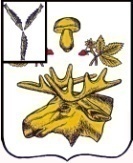 СОБРАНИЕБАЗАРНО-КАРАБУЛАКСКОГО МУНИЦИПАЛЬНОГО РАЙОНА САРАТОВСКОЙ ОБЛАСТИРЕШЕНИЕ     «27» апреля 2021г						                                                 №   174Руководствуясь Земельным кодексом РФ от 25.10.2001г. № 136-ФЗ, в соответствии ст. 10  Федерального закона от 13.07.2015г. № 218-ФЗ « О государственной регистрации недвижимости»,  Федеральным законом от 23.06.2014г № 171-ФЗ «О внесении изменений в Земельный кодекс РФ и отдельные законодательные акты РФ», п.20 ч.1 с.14 Федерального закона от 06.10.2003г. № 131-ФЗ «Об общих принципах организации местного самоуправления в Российской Федерации»,  руководствуясь Уставом Базарно-Карабулакского муниципального района, Собрание Базарно-Карабулакского муниципального районаРЕШИЛО:1. Внести изменения и дополнения в Правила землепользования и застройки территории Свободинского муниципального образования Базарно-Карабулакского муниципального района Саратовской области, а именно:  1- Внести в статью 43. Градостроительные регламенты следующие изменения:П-3. Зона предприятий, производств и объектов V класса вредности, СЗЗ до 50 м.Зона П-3 выделена для обеспечения правовых условий формирования предприятий, производств и объектов V класса вредности, с низкими уровнями шума и загрязнения.«Вспомогательный вид разрешенного использования объектов капитального строительства и земельных участков»- гаражи и автостоянки для постоянного хранения легковых автомобилейперевести в «Основные виды разрешенного использования недвижимости объектов капитального строительства и земельных участков»2. Контроль  исполнения  настоящего решения возложить на секретаря Собрания Базарно-Карабулакского муниципального района Н.А. Крупнову.       3. Настоящее решение вступает в силу со дня его официального  опубликования на официальном сайте администрации Базарно-Карабулакского муниципального района в сети Интернет https://admbk.ru/ Председатель Собрания                                                                                                             муниципального района                                                                                    Л.П. КомароваГлава муниципального района                                                                        О.А. ЧумбаевО внесении изменений и дополнений в Решение Собрания Базарно – Карабулакского муниципального района  Саратовской области от 29.07.2019г. №74 «Об утверждении Правила землепользования и застройки территории Свободинского муниципального образования» 